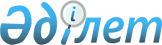 О признании утратившим силу постановления акимата Атырауской области от 16 января 2015 года № 5 "О вопросах государственного учреждения "Управление по контролю за использованием и охраной земель Атырауской области"Постановление акимата Атырауской области от 30 мая 2017 года № 130. Зарегистрировано Департаментом юстиции Атырауской области 12 июня 2017 года № 3884
      В соответствии со статьями 27, 37 Закона Республики Казахстан от 23 января 2001 года "О местном государственном управлении и самоуправлении в Республике Казахстан", статьей 27 Закона Республики Казахстан от 6 апреля 2016 года "О правовых актах" акимат Атырауской области ПОСТАНОВЛЯЕТ:
      1. Признать утратившим силу постановление акимата Атырауской области от 16 января 2015 года № 5 "О вопросах государственного учреждения "Управление по контролю за использованием и охраной земель Атырауской области" (зарегистрированное в Реестре государственной регистрации нормативных правовых актов за № 3096, опубликованное 31 января 2015 года в газете "Прикаспийская коммуна"). 
      2. Контроль за исполнением настоящего постановления возложить на заместителя акима Атырауской области Накпаева С.Ж.
      3. Настоящее постановление вступает в силу со дня государственной регистрации в органах юстиции и вводится в действие по истечении десяти календарных дней после дня его первого официального опубликования.
					© 2012. РГП на ПХВ «Институт законодательства и правовой информации Республики Казахстан» Министерства юстиции Республики Казахстан
				
      Аким области

Н. Ногаев
